Бессмертный           ПОЛК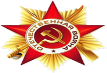 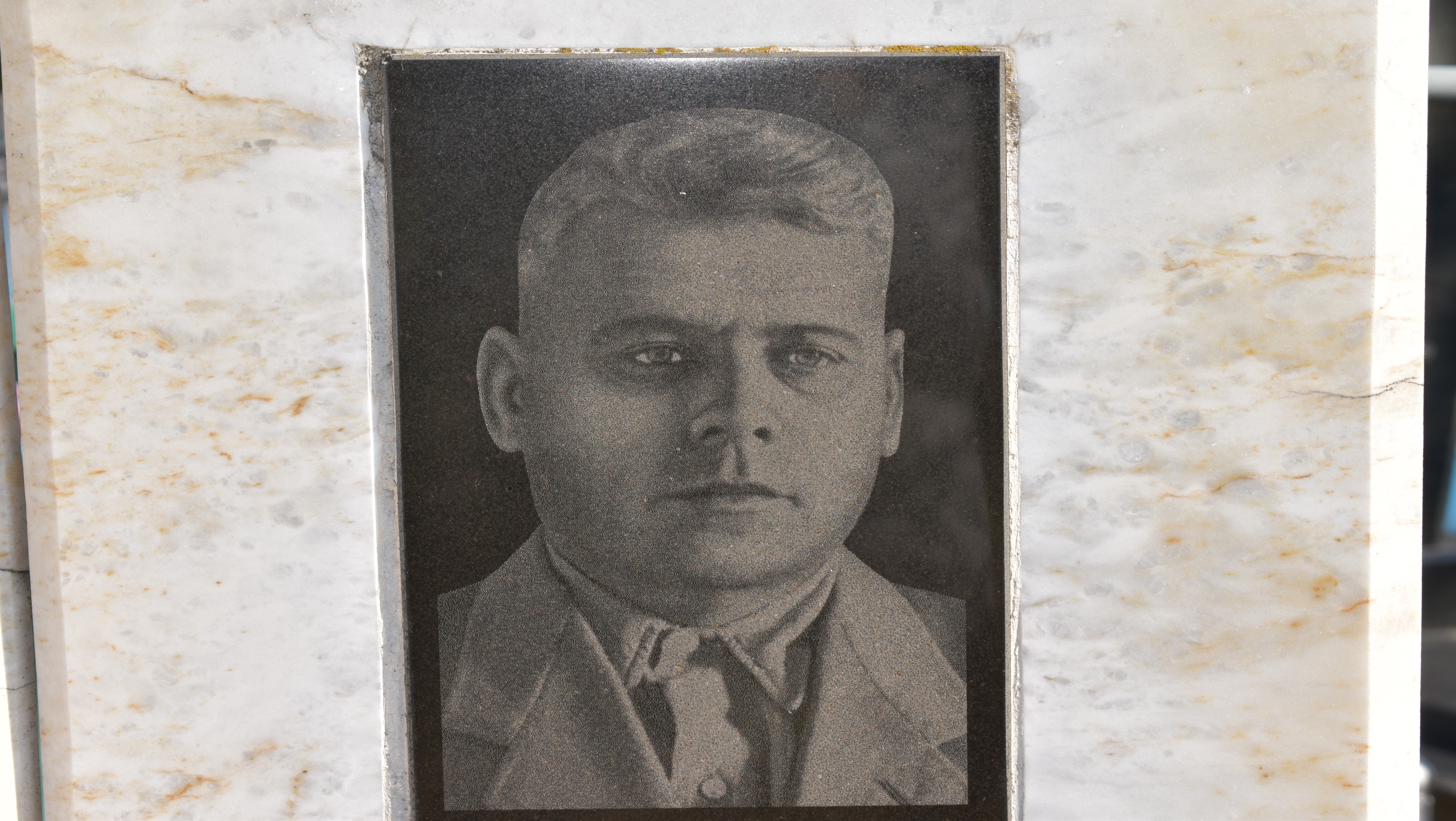 Лобас Григорий Васильевич(26.10.1914 – 02.01.1991гг.)      Родился Григорий Васильевич в1914 году в станице Стародеревянковской. В армию призвали в ноябре 1939 года и пришлось служить до декабря 1945 года.       Западный фронт, 509 зенитный полк, старший лейтенант, командир батареи. Участвовал в обороне Киева. При выполнении боевого задания 1 апреля 1945 года для установления тылов полка Григорий Васильевич встретил группу немецких солдат и не растерявшись он выбрал выгодное место из автомата уничтожил противника. Задание было выполнено. За этот подвиг награжден орденом «Красного Знамени». После войны Григорий Васильевич работал председателем колхоза «Кубань» с 10 мая 1954 по 1974 год. Во время работы его председателем, колхоз «Кубань» успешно развивался, велось строительство жилья, производственных объектов и колхозники стали получать более достойную оплату за свой труд.За храбрость и мужество во время Великой Отечественной войны награжден орденами и медалями.Награды: «Орден Боевого Красного Знамени», «Орден Отечественной войны 2-й степени»Медали: «За оборону Киева», «За победу над Германией».Трудовые медали: «За доблестный труд» от 28.03.1970г.Умер в 1991 году. Похоронен на кладбище станицы Стародеревянковской.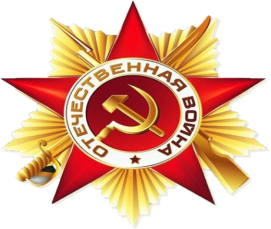 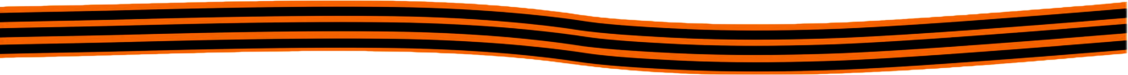                                                                   Я помню!        Я горжусь!